Mobile WiFi Hotspots Lending Policy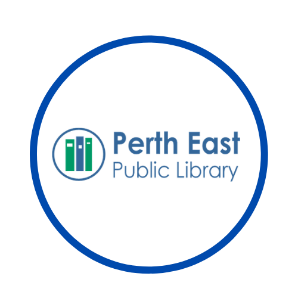 Statement of PurposeMobile WiFi Hotspots offer internet connectivity to WiFi-enabled devices (laptops, smartphones, tablets, etc.) through the Bell cellular network.  The hotspots are intended for light internet usage.Perth East Public Library’s hotspots are portable and can travel with you – in the car, at home or at the park.  In a few simple steps you can access the internet wherever you are!Patrons must accept the following Terms of Use before lending one of the mobile wifi hotspots:Terms of UseWho can BorrowMobile Wifi Hotspots are available to Perth East Public Library cardholders age 18+.  Library account must be in good standing.One hotspot per household (households are accounts registered at the same address) at a time.Hotspots will not circulate to other PCIN loaning libraries.How to BorrowPatrons can place a hold on the Mobile Wifi Hotspots via the library’s online catalogue, by phone 519-595-8395 or in person at the library’s circulation desk.Prior to placing a hold or borrowing a Mobile WiFi Hotspot, patrons are required to review the Terms of Use and the Perth East Public Library’s Acceptable Internet Use Policy.  When borrowing a hotspot, patrons agree to these terms.Hotspots must be picked up within five days of receiving the hold notification.Lending PeriodMobile Wifi Hotspots are available for a 7-day loan period, and are subject to renewal if there is no waiting list.Content and UsageUse of the mobile hotspots are subject to Perth East Public Library’s Internet Access Policy, and the WiFi Hotspot Terms of Use.Service CoverageService is available anywhere in Canada within the cellular network coverage area.  International service is not available.How to ReturnMobile WiFi hotspots must be returned in-person to the library circulation desk.  Library users will be charged repair/replacement fees for devices improperly returned through the library book drop.Library staff will do a quick visual assessment of the hotspot upon check-in, but users will remain responsible for the device once a more thorough inspection by staff is completed.Overdue and Replacement FeesThe overdue fine for WiFi Hotspots is $1/day.  If the device becomes overdue, the library will disable it until it is returned.The replacement fee for WiFi Hotspots is $200 for a lost or damaged device; $15 for a lost or damaged cord or case; and a $5 processing fee in addition to the replacement cost for any lost or damaged items.PrivacyPerth East Public Library does not monitor or store any data related to users’ Internet activity.By checking out a mobile hotspot on your library card, you agree to these Terms and Conditions.